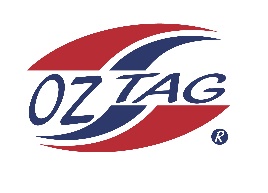  2023 Cronulla                                    Under 13   Boys  Representative Congratulations to the following players selected in the under  13  squad to represent Cronulla1Austin Highett2Bailey Silver   3Ben Croser4Bear Laffan5Cruz Wever6Cooper Rye7Ethan Mullins8Jack Mckevett9Kash Lemke10Koa Cooper11Lachie Mooney 12Lenny Bucher13Marshall Barlow14Roy Eisenhuth 15Randy Ennis16Zane Smith Shadows (in no particular order)17Cooper Brenton18Tyler Hastie19Harry Fisher2021Jaxon RedmayneVincent Pirrello